Industrijska strojarska školaZagreb, Av. M. Držića 14Učenici na produžnu nastavu i ispit moraju donijeti bilježnicu iz mehanike, olovku i kalkulator.Nadopuni slijedeće tablice:1. Osnovne fizikalne veličine i osnovne mjerne jedinice Međunarodnog sustava jedinica su:2. Fizikalne veličine izvedene iz osnovnih mjernih jedinica su:3.  Izvršite pretvorbu mjernih jedinica:7,56 km =                     m15,42 cm =                   m15cm3=                      mm3300 g=                         kg11,2 h=                          s32000µg=                    kg0,00000432=           *10-810 l =                         dm332hl=                             l50 km/s=                    m/s4.  U pravokutnom trokutu na slici poznat je kut α=35° i kateta uz kut b=15 cm. Odredite veličinu katete a i hipotenuze c. 5. Silu F1=200 N koja djeluje pod kutom od 30° rastaviti na komponente po koordinatnom sustavu x,y. Zadatak riješi grafički i analitički. 6. Analitičkom metodom potrebno je naći rezultantnu silu kao i kut kojeg rezultantna sila zatvara sa horizontalnom osi x. 
F1=400 N, F2=500 N, α=300 i β=600     y                        F2                                        F1                           β                                             α                                                                     xA7. 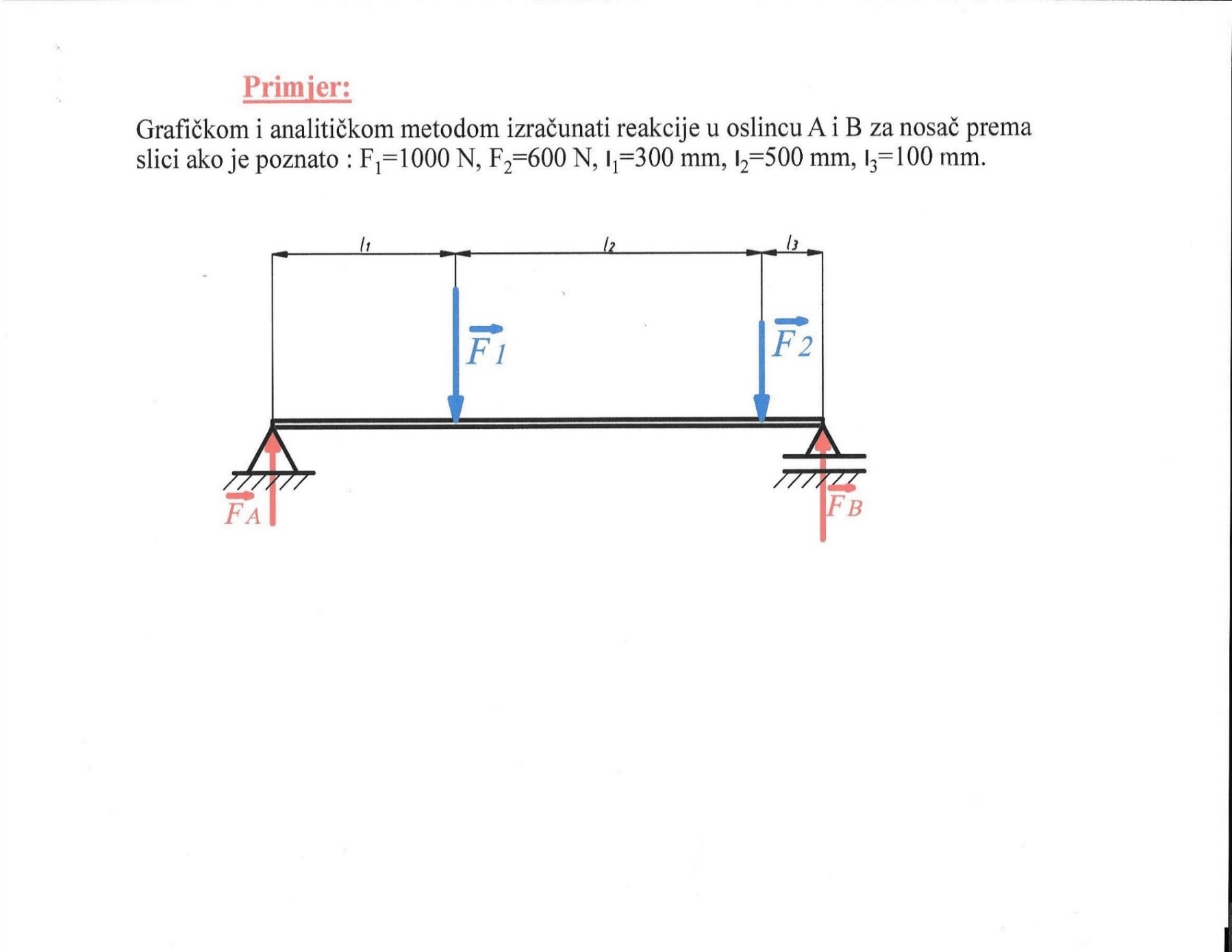 8.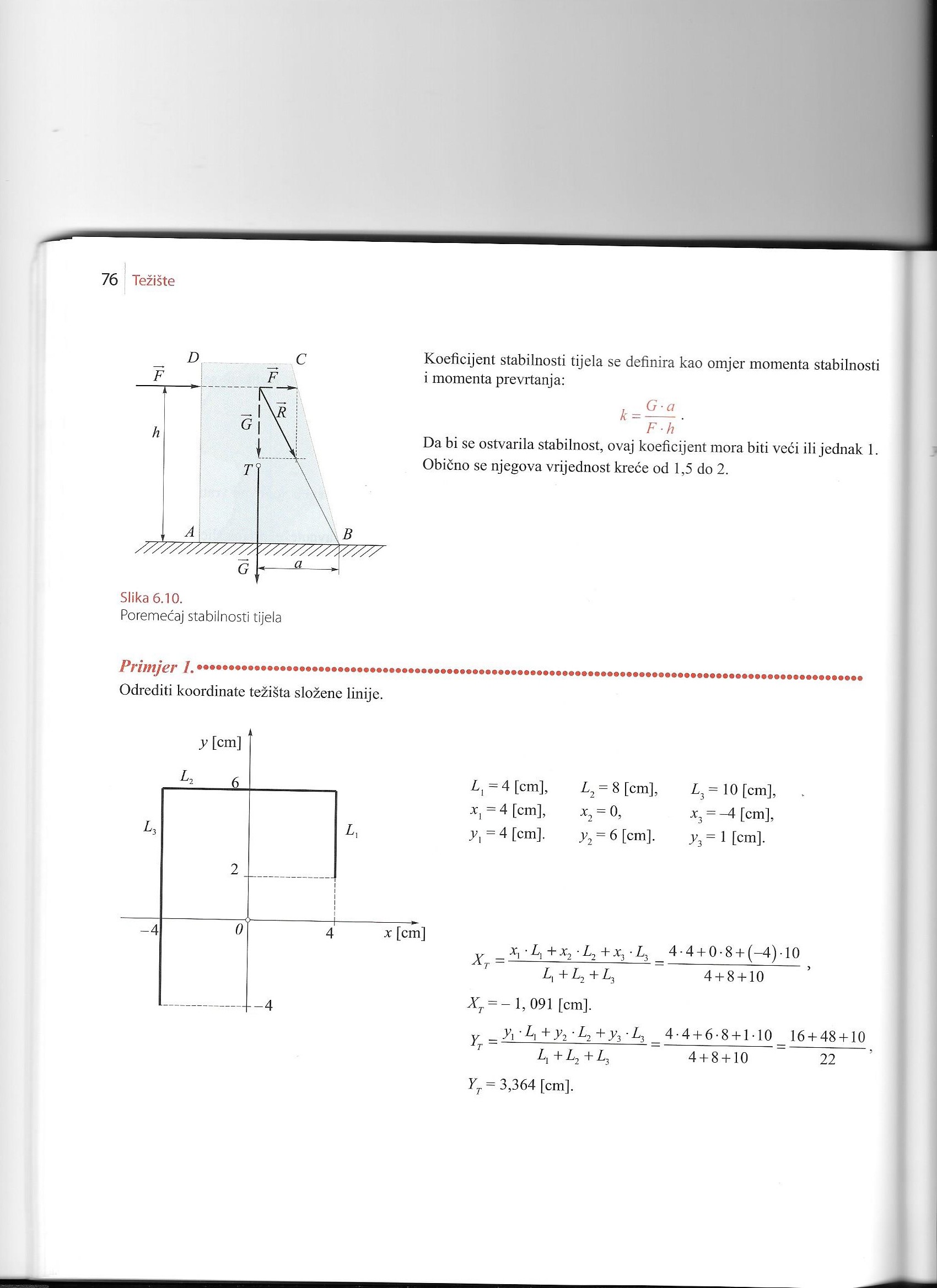 9.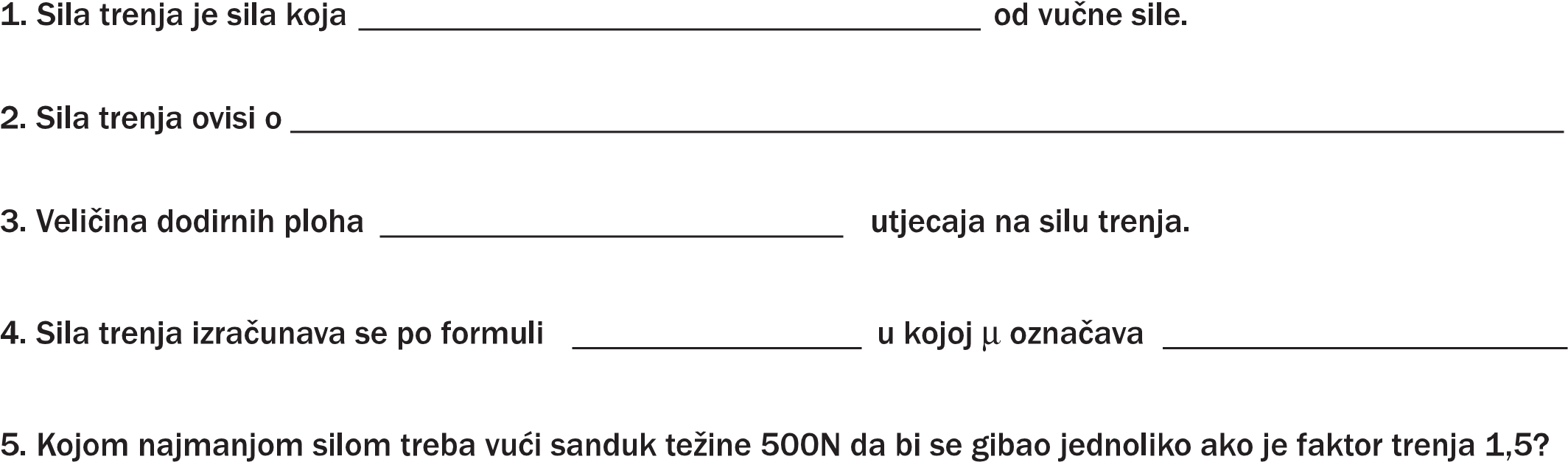 10.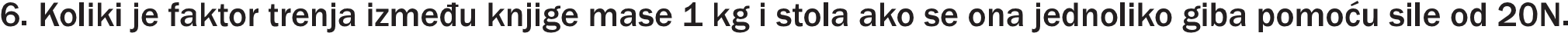 11.12. 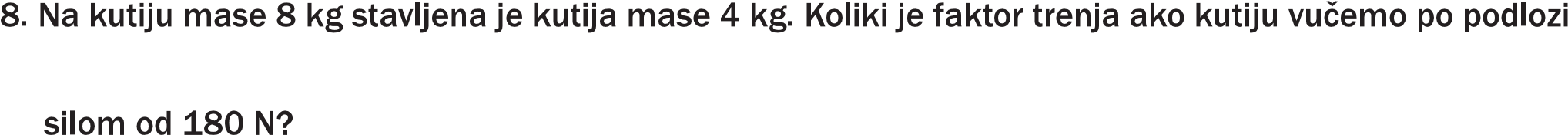 13.Kojom brzinom se giba pješak ako 4 km prijeđe za 35 min.  14.Kolika je brzina molekule nekog plina koja bez sudara prevali put 6 m za jednu stotinku sekunde?15.Kolikom se srednjom brzinom giba Zemlja oko Sunca ako je srednja udaljenost od Zemlje od Sunca 1,507 × 108 km, a jedna godina ima 365,25 dana?16.Tri minute nakon polaska sa stanice vlak je postigao brzinu 56,2 km/h. Izračunaj njegovo srednje ubrzanje u km/h2 i u m/s2 za te tri minute.17.Vlak vozi uzbrdo jednoliko usporeno srednjom brzinom 14 m/s. Kolika mu je početna brzina ako je konačna 6 m/s?18.U trenutku kad se odvojio od zemlje zrakoplov je imao brzinu 255 km/h. Prije toga se ubrzavao na betonskoj pisti prevalivši 850 m. Kako se dugo zrakoplov kretao po zemlji prije nego što je uzletio i kojom akceleracijom? Pretpostavimo da je gibanje bilo jednoliko ubrzano.fizikalna veličinaoznaka fizikalne veličinemjerna jedinicaoznaka mjerne jedinicefizikalna veličinaoznaka fizikalne veličinemjerna jedinicaoznaka mjerne jedinicedužinajakost strujemasamkelvinsekundasvjetlosna jakostkandelakoličina tvarifizikalna veličinaoznaka fizikalne veličinemjerna jedinicaoznaka mjerne jedinicefizikalna veličinaoznaka fizikalne veličinemjerna jedinicaoznaka mjerne jedinicebrzinafrekvencijaHzubrzanjeagustoćasilatlakmoment sile  energija